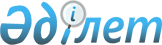 О проекте Закона Республики Казахстан "О внесении изменений и дополнений в Закон Республики Казахстан "О пожарной безопасности"Постановление Правительства Республики Казахстан от 3 июля 2003 года N 649      Правительство Республики Казахстан постановляет: 

      Внести на рассмотрение Мажилиса Парламента Республики Казахстан проект Закона Республики Казахстан "О внесении изменений и дополнений в Закон Республики Казахстан "О пожарной безопасности".       Премьер-Министр 

      Республики Казахстан Проект   

Закон Республики Казахстан  О внесении изменений и дополнений 

в Закон Республики Казахстан "О пожарной безопасности"       Внести в Закон  Республики Казахстан от 22 ноября 1996 года "О пожарной безопасности" (Ведомости Парламента Республики Казахстан, 1996 г., N 18, ст. 368; 1998 г., N 23, ст. 416; 1999 г., N 20, ст. 728; 1999 г., N 23, ст. 931; 2000 г., N 6, ст. 142; "Казахстанская правда" от 16.08.2002 г. N 177-178) следующие изменения и дополнения: 

      по всему тексту слова "государственные комитеты", "государственным комитетам", "государственных комитетов" исключить; 

      в статье 5: 

      абзац третий изложить в следующей редакции: 

      "утверждает отраслевые программы в области пожарной безопасности"; 

      абзац восьмой изложить в следующей редакции: 

      "устанавливает перечень организаций и объектов, на которых в обязательном порядке создается противопожарная служба;"; 

      абзац девятый исключить; 

      часть вторую статьи 6 дополнить абзацем шестнадцатым следующего содержания: 

      "разрабатывает отраслевую программу по обеспечению пожарной безопасности"; 

      в статье 10: 

      в части четвертой абзац двенадцатый дополнить словами: 

      "в порядке, определяемом Правительством Республики Казахстан"; 

      в части девятой слово "Управления" заменить словом "Подразделения"; 

      части десятую, одиннадцатую, двенадцатую, тринадцатую, четырнадцатую и пятнадцатую исключить; 

      дополнить статьями 10-1, 10-2, 10-3, 10-4, 10-5, 10-6, 10-7, 10-8, 10-9, 10-10 и 10-11 следующего содержания: 

      "Статья 10-1. Правовое положение сотрудников органов 

                    Государственной противопожарной службы       Сотрудниками органов Государственной противопожарной службы являются лица, состоящие на службе в органах Государственной противопожарной службы, которым в установленном порядке присвоено специальное звание, выданы служебные удостоверения и жетоны установленного образца. 

      На сотрудников органов Государственной противопожарной службы, которым присвоены специальные звания, распространяются порядок прохождения службы, оплаты труда, присвоения специальных званий, медицинского и санаторно-курортного, пенсионного обеспечения, а также условия социальной защиты и гарантии, установленные законодательством Республики Казахстан для сотрудников органов внутренних дел. 

      Трудовое законодательство к сотрудникам органов Государственной противопожарной службы применяется в той мере, в какой оно не противоречит настоящему Закону и иным нормативным правовым актам, установленным для сотрудников органов внутренних дел. 

      Трудовые отношения рабочих и служащих органов Государственной противопожарной службы регулируются законодательством Республики Казахстан о государственной службе и труде. 

      Статья 10-2. Прием на службу в органы Государственной 

                   противопожарной службы       На службу в органы Государственной противопожарной службы принимаются граждане Республики Казахстан в возрасте не моложе восемнадцати лет, способные по своим деловым, личным и нравственным, профессиональным качествам, состоянию здоровья и физическому развитию, уровню образования выполнять возложенные на них служебные обязанности. 

      На учебу в специальные учебные заведения центрального исполнительного органа Республики Казахстан по пожарной безопасности могут зачисляться лица, имеющие среднее образование, не достигшие восемнадцати лет. При этом с лицами, поступившими на учебу в специальные учебные заведения центрального исполнительного органа Республики Казахстан по пожарной безопасности, заключаются контракты, в которых предусматриваются условия и сроки дальнейшего прохождения службы в органах Государственной противопожарной службы после окончания специального учебного заведения. 

      Время обучения в специальном учебном заведении засчитывается в срок срочной военной службы в соответствии с действующим законодательством Республики Казахстан. 

      На должности рядового и младшего начальствующего состава органов Государственной противопожарной службы принимаются лица в возрасте не старше тридцати двух лет, среднего и старшего начальствующего состава - не старше сорока лет. В исключительных случаях указанный возрастной ценз изменяется решением руководителя центрального исполнительного органа Республики Казахстан по пожарной безопасности в отношении лиц, обладающих необходимым образованием, уровнем профессиональной подготовки и соответствующих квалификационным требованиям, установленным законодательством. 

      Военнообязанные, назначенные на должности рядового и начальствующего состава органов Государственной противопожарной службы или зачисленные в кадры центрального исполнительного органа Республики Казахстан по пожарной безопасности, включая курсантов и слушателей специальных учебных заведений центрального исполнительного органа Республики Казахстан по пожарной безопасности, снимаются в установленном порядке с воинского учета и состоят на специальном учете центрального исполнительного органа Республики Казахстан по пожарной безопасности. 

      Лица, впервые поступающие на службу в органы Государственной противопожарной службы, в обязательном порядке проходят специальное первоначальное обучение в школах профессиональной подготовки и учебных пунктах органов Государственной противопожарной службы. 

      Порядок и условия прохождения первоначальной подготовки в указанных учебных заведениях определяются руководителем центрального исполнительного органа Республики Казахстан по пожарной безопасности. 

      Для лиц, впервые принимаемых в органы Государственной противопожарной службы, устанавливается испытательный срок до трех месяцев. При неудовлетворительном результате испытания сотрудник органов Государственной противопожарной службы может быть уволен как не прошедший испытания. При положительном результате срок испытания засчитывается в стаж службы. 

      Не могут быть приняты на службу в органы Государственной противопожарной службы лица, ранее судимые и освобожденные от уголовной ответственности по нереабилитирующим основаниям, а также уволенные по отрицательным мотивам с государственной службы, из правоохранительных органов, судов и органов юстиции. 

      Граждане, поступившие на службу в органы Государственной противопожарной службы, принимают присягу, текст которой утверждается Президентом Республики Казахстан. 

      Статья 10-3. Предельный возраст службы в органах 

                   Государственной противопожарной службы       Сотрудники органов Государственной противопожарной службы могут находиться на службе до предельных возрастов состояния на военной службе, установленных законодательством. 

      При необходимости отдельным категориям сотрудников органов Государственной противопожарной службы срок службы может быть продлен решением руководителя центрального исполнительного органа Республики Казахстан по пожарной безопасности. 

      Продление службы не исключает возможности увольнения сотрудника органов Государственной противопожарной службы по основаниям, предусмотренным настоящим Законом. 

      Статья 10-4. Увольнение со службы в органах Государственной 

                   противопожарной службы       Сотрудник органов Государственной противопожарной службы увольняется со службы по следующим основаниям: 

      1) по выслуге лет (срока службы) и достижению предельного возраста пребывания на военной службе, дающих право на пенсию; 

      2) по возрасту, то есть достижению установленного предельного возраста пребывания на военной службе; 

      3) по состоянию здоровья на основании заключения (постановления) военно-врачебной комиссии о непригодности или ограниченной пригодности к военной службе; 

      4) в связи с сокращением штатов или реорганизацией органов Государственной противопожарной службы в случае невозможности использования в другой должности; 

      5) в связи с расторжением контракта; 

      6) по собственному желанию; 

      7) в случае неудовлетворительного (или отрицательного) заключения по итогам прохождения испытательного срока; 

      8) за систематические нарушения служебно-воинской дисциплины; 

      9) по служебному несоответствию, выявившемуся по итогам аттестации; 

      10) за совершение проступка, дискредитирующего звание сотрудника органов Государственной противопожарной службы; 

      11) в связи с обвинительным приговором суда, вступившим в законную силу; 

      12) в связи с утратой гражданства Республики Казахстан. 

      Статья 10-5. Специальные звания сотрудников органов 

                   Государственной противопожарной службы       Сотрудникам органов Государственной противопожарной службы устанавливаются и присваиваются следующие специальные звания:                       Рядовой состав 

                рядовой внутренней службы; 

              Младший начальствующий состав       младший сержант внутренней службы, сержант внутренней службы, старший сержант внутренней службы, старшина внутренней службы, прапорщик внутренней службы, старший прапорщик внутренней службы;               Средний начальствующий состав       младший лейтенант внутренней службы, лейтенант внутренней службы, старший лейтенант внутренней службы, капитан внутренней службы;               Старший начальствующий состав       майор внутренней службы, подполковник внутренней службы, полковник внутренней службы;               Высший начальствующий состав 

             генерал-майор внутренней службы.       Присвоение первых специальных званий среднего и старшего начальствующего состава органов Государственной противопожарной службы и зачисление в кадры центрального исполнительного органа Республики Казахстан по пожарной безопасности производятся руководителем центрального исполнительного органа Республики Казахстан по пожарной безопасности. 

      Очередные специальные звания рядового, младшего, среднего начальствующего состава присваиваются начальниками Государственной противопожарной службы областей, городов Астаны и Алматы, специальных учебных заведений центрального исполнительного органа Республики Казахстан по пожарной безопасности. 

      Очередные специальные звания старшего начальствующего состава присваиваются руководителем центрального исполнительного органа Республики Казахстан по пожарной безопасности. 

      Специальное звание высшего начальствующего состава присваивается Президентом Республики Казахстан по представлению руководителя - центрального исполнительного органа Республики Казахстан по пожарной безопасности. 

      Сотрудники органов Государственной противопожарной службы могут быть лишены специальных званий по обвинительному приговору суда, вступившему в законную силу: 

      рядового и младшего начальствующего состава - начальниками, которым предоставлено право присвоения специальных званий рядового и младшего начальствующего состава; 

      среднего и старшего начальствующего состава - руководителем центрального исполнительного органа Республики Казахстан по пожарной безопасности; 

      выcшего начальствующего состава - в порядке, определяемом действующим законодательством Республики Казахстан. 

      Статья 10-6. Оплата труда, пенсионное и иное обеспечение 

                   сотрудников органов Государственной 

                   противопожарной службы       Денежное довольствие сотрудников органов Государственной противопожарной службы устанавливается на основании единой системы оплаты труда работников органов Республики Казахстан, содержащихся за счет государственного бюджета, утверждаемой Президентом Республики Казахстан и осуществляется в порядке, установленном действующим законодательством для сотрудников органов внутренних дел. 

      Пенсионное обеспечение сотрудников органов Государственной противопожарной службы осуществляется в соответствии с действующим законодательством. 

      Сотрудники органов Государственной противопожарной службы обеспечиваются бесплатно форменным и специальным обмундированием, образцы и нормы положенности которого устанавливаются Правительством Республики Казахстан. 

      Статья 10-7. Жилищные права сотрудников и пенсионеров 

                   органов Государственной противопожарной службы       Сотрудники органов Государственной противопожарной службы, состоящие на службе, могут приватизировать занимаемое ими жилище, приравненное к служебному, в порядке, установленном законодательством Республики Казахстан. 

      Сотрудники и пенсионеры органов Государственной противопожарной службы, а также семьи погибших сотрудников органов Государственной противопожарной службы не подлежат выселению из служебного жилища или жилища, приравненному к служебному, без предоставления другого жилища. 

      Сотрудники органов Государственной противопожарной службы в порядке, определяемом Правительством Республики Казахстан, имеют право на денежную компенсацию на содержание жилища и коммунальные услуги в размере, установленном Законом о республиканском бюджете на соответствующий финансовый год. 

      Статья 10-8. Отпуска сотрудников органов Государственной 

                   противопожарной службы       Сотрудникам органов Государственной противопожарной службы представляются ежегодные отпуска продолжительностью тридцать календарных дней, а также иные, предусмотренные законодательством Республики Казахстан отпуска. 

      Дополнительный оплачиваемый отпуск в зависимости от выслуги лет (в календарном исчислении) предоставляется сотрудникам органов Государственной противопожарной службы, имеющим выслугу более: 

      десяти лет - продолжительностью пять календарных дней; 

      пятнадцати лет - продолжительностью десять календарных дней; 

      двадцати лет - продолжительностью пятнадцать календарных дней. 

      Статья 10-9. Гарантии в случае гибели (смерти) или увечья 

                   сотрудников органов Государственной 

                   противопожарной службы       При получении увечья сотрудником органов Государственной противопожарной службы, имеющим специальное звание, в период исполнения им служебных обязанностей или служебного долга производится выплата ему единовременной компенсации, а в случае его гибели (смерти) - лицам, имеющим право на ее получение. 

      Порядок выплаты единовременной компенсации устанавливается Правительством Республики Казахстан. 

      В случае гибели (смерти) сотрудника органов Государственной противопожарной службы при исполнении служебных обязанностей либо в течение года после увольнения со службы вследствие травмы, полученной при исполнении служебных обязанностей или служебного долга, иждивенцам и наследникам выплачивается единовременная компенсация в размере шестидесятимесячного денежного содержания по последней занимаемой должности. 

      При установлении сотрудникам органов Государственной противопожарной службы инвалидности, наступившей в результате травмы, ранения (контузии), увечья, заболевания, полученных при исполнении служебных обязанностей или служебного долга, им выплачивается единовременная компенсация в размерах: 

      1) инвалиду 1 группы - тридцатимесячного денежного содержания; 

      2) инвалиду 2 группы - восемнадцатимесячного денежного содержания; 

      3) инвалиду третьей группы - шестимесячного денежного содержания. 

      В случае получения сотрудниками органов Государственной противопожарной службы при исполнении служебных обязанностей или служебного долга тяжелого увечья (травмы, ранения, контузии), не повлекшего инвалидности, им выплачивается единовременная компенсация в размере полуторамесячного денежного содержания, легкого увечья половины месячного денежного содержания. 

      Единовременная компенсация не выплачивается, если в установленном порядке доказано, что гибель (смерть), травма, ранение (увечье), заболевание сотрудника органов Государственной противопожарной службы наступили в связи с обстоятельствами, не связанными с исполнением служебных обязанностей или служебного долга. 

      Статья 10-10. Финансирование и материально-техническое 

                    обеспечение органов Государственной 

                    противопожарной службы       Финансирование территориальных органов Государственной противопожарной службы осуществляется за счет средств местного бюджета, специальных учебных заведений - за счет средств республиканского бюджета. Государственные предприятия и их подразделения, подведомственные центральному исполнительному органу Республики Казахстан по пожарной безопасности и не являющиеся государственными организациями, имеют право оказывать услуги в области пожарной безопасности, перечень которых утверждается Правительством Республики Казахстан. 

      Статья 10-11. Ответственность сотрудников органов 

                    Государственной противопожарной службы       За невыполнение или ненадлежащее выполнение своих служебных обязанностей сотрудники органов Государственной противопожарной службы несут ответственность в соответствии с законодательством Республики Казахстан".       Президент 

      Республики Казахстан 
					© 2012. РГП на ПХВ «Институт законодательства и правовой информации Республики Казахстан» Министерства юстиции Республики Казахстан
				